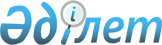 О внесении изменений в решение маслихата района Т. Рыскулова от 25 декабря 2015 года № 39-4 "О районном бюджете на 2016-2018 годы"Решение района Т.Рыскулова Жамбылской области от 4 марта 2016 года № 43-4. Зарегистрировано Департаментом юстиции Жамбылской области 14 марта 2016 года № 2973      Примечание РЦПИ.
В тексте документа сохранена пунктуация и орфография оригинала.

      В соответствии со статьей 109 Бюджетного кодекса Республики Казахстан от 4 декабря 2008 года, Закона Республики Казахстан от 23 января 2001 года "О местном государственном управлении и самоуправлении в Республике Казахстан" и решением Жамбылского областного маслихата от 24 февраля 2016 года № 46-5 "О внесении изменений и дополнений в решение Жамбылского областного маслихата "Об областном бюджете на 2016-2018 годы" от 14 декабря 2015 года № 45-6" (зарегистрировано в реестре государственной регистрации нормативно-правовых актов за № 2952) маслихат района Т. Рыскулова РЕШИЛ:

      1. Внести в решение маслихата района Т. Рыскулова от 25 декабря 2015 года № 39-4 "О районном бюджете на 2016-2018 годы" (зарегистрировано в реестре государственной регистрации нормативно-правовых актов за № 2881, опубликовано 8 января 2016 года в газете "Кұлан таңы – Огни Кулана" № 2-3-4 (7153-7155) следующие изменения: 

      в пункте 1

      в подпункте 1): 

      цифры "7 518 441" заменить цифрами "5 806 094";

      цифры "2 260 220" заменить цифрами "545 071";

      цифры "5 248 681" заменить цифрами "5 251 483";

      в подпункте 2): 

      цифры "7 518 441" заменить цифрами "7 590 589";

      в подпункте 5): 

      цифры "-43 493" заменить цифрами "-1 827 988";

      в подпункте 6): 

      цифры "43 493" заменить цифрами "1 827 988";

      по строке "Используемые остатки бюджетных средств"

      цифры "0" заменить цифрами "1 784 495";

      Приложения 1 и 7 к решению изложить в новой редакции согласно приложения 1 и 2 к настоящему решению. 

      2. Контроль за исполнением и публикацию на интернет ресурсе данного решения возложить на постоянную комиссию районного маслихата по вопросам экономики, финансов, бюджета и развития местного самоуправления. 

      3. Настоящее решение вступает в силу со дня государственной регистрации в органах юстиции и вводится в действие с 1 января 2016 года.

 Бюджет на 2016 год            (тысяч тенге)

 Бюджетные программы на 2016 год по сельским округам района Т. Рыскулова
					© 2012. РГП на ПХВ «Институт законодательства и правовой информации Республики Казахстан» Министерства юстиции Республики Казахстан
				
      Председатель сессии 

Секретарь районного

      районного маслихата 

маслихата

      К. Кульбараков 

Б. Шамаев
Приложение 1 к решению
маслихата района Т. Рыскулова
№ 43-4 от 4 марта 2016 годаПриложение 1 к решению
маслихата района Т. Рыскулова
№ 39-4 от 25 декабря 2015 годаКатегория

Категория

Категория

Наименование доходов

сумма

Класс

Класс

сумма

Подкласс

Подкласс

сумма

1

2

3

4

5

I. ДОХОДЫ

5806094

1

Налоговые поступления

545071

01

Подоходный налог

203000

2

Индивидуальный подоходный налог

203000

03

Социальный налог

146500

1

Социальный налог

146500

04

Hалоги на собственность

161271

1

Hалоги на имущество

97191

3

Земельный налог

7060

4

Налог на транспортные средства

55220

5

Единый земельный налог

1800

05

Внутренние налоги на товары, работы и услуги

21299

2

Акцизы

3879

3

Поступления за использование природных и других ресурсов

5500

4

Сборы за ведение предпринимательской и профессиональной деятельности

10850

5

Налог на игорный бизнес

1070

08

Обязательные платежи, взимаемые за совершение юридически значимых действий и (или) выдачу документов уполномоченными на то государственными органами или должностными лицами

13001

1

Государственная пошлина

13001

2

Неналоговые поступления

3040

01

Доходы от государственной собственности

980

1

Поступление части чистого дохода государственных предприятий

30

5

Доходы от аренды имущества, находящегося в государственной собственности

950

04

Штрафы, пени, санкции, взыскания, налагаемые государственными учреждениями, финансируемыми из государственного бюджета, а также содержащимися и финансируемыми из бюджета (сметы расходов) Национального Банка Республики Казахстан

60

1

Штрафы, пени, санкции, взыскания, налагаемые государственными учреждениями, финансируемыми из государственного бюджета, а также содержащимися и финансируемыми из бюджета (сметы расходов) Национального Банка Республики Казахстан, за исключением поступлений от организаций нефтяного сектора

60

06

Прочие неналоговые поступления

2000

1

Прочие неналоговые поступления

2000

3

Поступления от продажи основного капитала

6500

03

Продажа земли и нематериальных активов

6500

1

Продажа земли

6500

4

Поступления трансфертов

5251483

02

Трансферты из вышестоящих органов государственного управления

5251483

2

Трансферты из областного бюджета

5251483

Наименование расходов

Сумма, тысяч тенге

Функциональная группа

Функциональная группа

Функциональная группа

Функциональная группа

Сумма, тысяч тенге

Администратор бюджетных программ

Администратор бюджетных программ

Администратор бюджетных программ

Сумма, тысяч тенге

Программа

Программа

Сумма, тысяч тенге

1

2

3

4

5

II. ЗАТРАТЫ

7590589

01

Государственные услуги общего характера

439370

112

Аппарат маслихата района (города областного значения)

17413

001

Услуги по обеспечению деятельности маслихата района (города областного значения)

17263

003

Капитальные расходы государственного органа

150

122

Аппарат акима района (города областного значения)

84302

001

Услуги по обеспечению деятельности акима района (города областного значения)

83942

003

Капитальные расходы государственного органа

360

123

Аппарат акима района в городе, города районного значения, поселка, села, сельского округа

280360

001

Услуги по обеспечению деятельности акима района в городе, города районного значения, поселка, села, сельского округа

278010

022

Капитальные расходы государственного органа

2350

452

Отдел финансов района (города областного значения)

23373

001

Услуги по реализации государственной политики в области исполнения бюджета и управления коммунальной собственностью района (города областного значения)

20426

003

Проведение оценки имущества в целях налогообложения

1447

010

Приватизация, управление коммунальным имуществом, постприватизационная деятельность и регулирование споров, связанных с этим 

1500

453

Отдел экономики и бюджетного планирования района (города областного значения)

16572

001

Услуги по реализации государственной политики в области формирования и развития экономической политики, системы государственного планирования

16422

004

Капитальные расходы государственного органа

150

458

Отдел жилищно-коммунального хозяйства, пассажирского транспорта и автомобильных дорог района (города областного значения)

10201

001

Услуги по реализации государственной политики на местном уровне в области жилищно-коммунального хозяйства, пассажирского транспорта и автомобильных дорог

10201

494

Отдел предпринимательства и промышленности района (города областного значения)

7149

001

Услуги по реализации государственной политики на местном уровне в области развития предпринимательства и промышленности

6969

003

Капитальные расходы государственного органа 

180

02

Оборона

3500

122

Аппарат акима района (города областного значения)

1100

005

Мероприятия в рамках исполнения всеобщей воинской обязанности

1100

122

Аппарат акима района (города областного значения)

2400

006

Предупреждение и ликвидация чрезвычайных ситуаций масштаба района (города областного значения)

1500

007

Мероприятия по профилактике и тушению степных пожаров районного (городского) масштаба, а также пожаров в населенных пунктах, в которых не созданы органы государственной противопожарной службы

900

03

Общественный порядок, безопасность, правовая, судебная, уголовно-исполнительная деятельность

5000

458

Отдел жилищно-коммунального хозяйства, пассажирского транспорта и автомобильных дорог района (города областного значения)

5000

021

Обеспечение безопасности дорожного движения в населенных пунктах

5000

04

Образование

5668058

464

Отдел образования района (города областного значения)

641142

009

Обеспечение деятельности организаций дошкольного воспитания и обучения

298950

040

Реализация государственного образовательного заказа в дошкольных организациях образования

342192

466

Отдел архитектуры, градостроительства и строительства района (города областного значения)

237817

037

Строительство и реконструкция объектов дошкольного воспитания и обучения

237817

123

Аппарат акима района в городе, города районного значения, поселка, села, сельского округа

12589

005

Организация бесплатного подвоза учащихся до школы и обратно в сельской местности

12589

464

Отдел образования района (города областного значения)

4176123

003

Общеобразовательное обучение

3992344

006

Дополнительное образование для детей

183779

465

Отдел физической культуры и спорта района (города областного значения)

91951

017

Дополнительное образование для детей и юношества по спорту

91951

466

Отдел архитектуры, градостроительства и строительства района (города областного значения)

326624

021

Строительство и реконструкция объектов начального, основного среднего и общего среднего образования

326624

464

Отдел образования района (города областного значения)

181812

001

Услуги по реализации государственной политики на местном уровне в области образования 

17183

004

Информатизация системы образования в государственных учреждениях образования района (города областного значения)

12700

005

Приобретение и доставка учебников, учебно-методических комплексов для государственных учреждений образования района (города областного значения)

86286

015

Ежемесячная выплата денежных средств опекунам (попечителям) на содержание ребенка-сироты (детей-сирот), и ребенка (детей), оставшегося без попечения родителей

17870

022

Выплата единовременных денежных средств казахстанским гражданам, усыновившим (удочерившим) ребенка (детей)-сироту и ребенка (детей), оставшегося без попечения родителей

2393

029

Обследование психического здоровья детей и подростков и оказание психолого-медико-педагогической консультативной помощи населению

20770

067

Капитальные расходы подведомственных государственных учреждений и организаций

24610

06

Социальная помощь и социальное обеспечение

423225

451

Отдел занятости и социальных программ района (города областного значения)

178497

005

Государственная адресная социальная помощь

7000

016

Государственные пособия на детей до 18 лет

135751

025

Внедрение обусловленной денежной помощи по проекту Өрлеу

35746

464

Отдел образования района (города областного значения)

1580

030

Содержание ребенка (детей), переданного патронатным воспитателям

1580

451

Отдел занятости и социальных программ района (города областного значения)

204413

002

Программа занятости

95835

004

Оказание социальной помощи на приобретение топлива специалистам здравоохранения, образования, социального обеспечения, культуры, спорта и ветеринарии в сельской местности в соответствии с законодательством Республики Казахстан

24307

006

Оказание жилищной помощи 

3020

007

Социальная помощь отдельным категориям нуждающихся граждан по решениям местных представительных органов

20600

010

Материальное обеспечение детей-инвалидов, воспитывающихся и обучающихся на дому

3800

014

Оказание социальной помощи нуждающимся гражданам на дому

35601

017

Обеспечение нуждающихся инвалидов обязательными гигиеническими средствами и предоставление услуг специалистами жестового языка, индивидуальными помощниками в соответствии с индивидуальной программой реабилитации инвалида

20184

023

Обеспечение деятельности центров занятости населения

1066

451

Отдел занятости и социальных программ района (города областного значения)

36268

001

Услуги по реализации государственной политики на местном уровне в области обеспечения занятости и реализации социальных программ для населения

35268

011

Оплата услуг по зачислению, выплате и доставке пособий и других социальных выплат

1000

458

Отдел жилищно-коммунального хозяйства, пассажирского транспорта и автомобильных дорог района (города областного значения)

2467

050

Реализация Плана мероприятий по обеспечению прав и улучшению качества жизни инвалидов в Республике Казахстан на 2012 – 2018 годы

2467

07

Жилищно-коммунальное хозяйство

153379

466

Отдел архитектуры, градостроительства и строительства района (города областного значения)

19261

004

Проектирование, развитие и (или) обустройство инженерно-коммуникационной инфраструктуры

19261

123

Аппарат акима района в городе, города районного значения, поселка, села, сельского округа

38000

014

Организация водоснабжения населенных пунктов

38000

458

Отдел жилищно-коммунального хозяйства, пассажирского транспорта и автомобильных дорог района (города областного значения)

11790

012

Функционирование системы водоснабжения и водоотведения

11790

466

Отдел архитектуры, градостроительства и строительства района (города областного значения)

14570

058

Развитие системы водоснабжения и водоотведения в сельских населенных пунктах

14570

123

Аппарат акима района в городе, города районного значения, поселка, села, сельского округа

62223

008

Освещение улиц населенных пунктов

35305

009

Обеспечение санитарии населенных пунктов

842

011

Благоустройство и озеленение населенных пунктов

26076

458

Отдел жилищно-коммунального хозяйства, пассажирского транспорта и автомобильных дорог района (города областного значения)

7535

016

Обеспечение санитарии населенных пунктов

562

018

Благоустройство и озеленение населенных пунктов

6973

08

Культура, спорт, туризм и информационное пространство

299184

455

Отдел культуры и развития языков района (города областного значения)

134394

003

Поддержка культурно-досуговой работы

134394

465

Отдел физической культуры и спорта района (города областного значения)

23943

001

Услуги по реализации государственной политики на местном уровне в сфере физической культуры и спорта

18108

004

Капитальные расходы государственного органа

200

006

Проведение спортивных соревнований на районном (города областного значения) уровне

2000

007

Подготовка и участие членов сборных команд района (города областного значения) по различным видам спорта на областных спортивных соревнованиях

3000

032

Капитальные расходы подведомственных государственных учреждений и организаций

635

455

Отдел культуры и развития языков района (города областного значения)

78140

006

Функционирование районных (городских) библиотек

77440

007

Развитие государственного языка и других языков народа Казахстана

700

456

Отдел внутренней политики района (города областного значения)

22936

002

Услуги по проведению государственной информационной политики

22936

455

Отдел культуры и развития языков района (города областного значения)

10251

001

Услуги по реализации государственной политики на местном уровне в области развития языков и культуры

9001

032

Капитальные расходы подведомственных государственных учреждений и организаций

1250

456

Отдел внутренней политики района (города областного значения)

29520

001

Услуги по реализации государственной политики на местном уровне в области информации, укрепления государственности и формирования социального оптимизма граждан

9820

003

Реализация мероприятий в сфере молодежной политики

19385

032

Капитальные расходы подведомственных государственных учреждений и организаций

315

10

Сельское, водное, лесное, рыбное хозяйство, особо охраняемые природные территории, охрана окружающей среды и животного мира, земельные отношения

171912

462

Отдел сельского хозяйства района (города областного значения)

29121

001

Услуги по реализации государственной политики на местном уровне в сфере сельского хозяйства

16393

006

Капитальные расходы государственного органа 

150

099

Реализация мер по оказанию социальной поддержки специалистов 

12578

473

Отдел ветеринарии района (города областного значения)

38281

001

Услуги по реализации государственной политики на местном уровне в сфере ветеринарии

23360

006

Организация санитарного убоя больных животных

1422

007

Организация отлова и уничтожения бродячих собак и кошек

2273

008

Возмещение владельцам стоимости изымаемых и уничтожаемых больных животных, продуктов и сырья животного происхождения

1536

009

Проведение ветеринарных мероприятий по энзоотическим болезням животных

7490

010

Проведение мероприятий по идентификации сельскохозяйственных животных

2200

463

Отдел земельных отношений района (города областного значения)

10510

001

Услуги по реализации государственной политики в области регулирования земельных отношений на территории района (города областного значения)

9280

006

Землеустройство, проводимое при установлении границ районов, городов областного значения, районного значения, сельских округов, поселков, сел

1080

007

Капитальные расходы государственного органа

150

473

Отдел ветеринарии района (города областного значения)

94000

011

Проведение противоэпизоотических мероприятий

94000

11

Промышленность, архитектурная, градостроительная и строительная деятельность

14278

466

Отдел архитектуры, градостроительства и строительства района (города областного значения)

14278

001

Услуги по реализации государственной политики в области строительства, улучшения архитектурного облика городов, районов и населенных пунктов области и обеспечению рационального и эффективного градостроительного освоения территории района (города областного значения)

14278

12

Транспорт и коммуникации

253871

458

Отдел жилищно-коммунального хозяйства, пассажирского транспорта и автомобильных дорог района (города областного значения)

253871

023

Обеспечение функционирования автомобильных дорог

11760

045

Капитальный и средний ремонт автомобильных дорог районного значения и улиц населенных пунктов

242111

13

Прочие

76800

123

Аппарат акима района в городе, города районного значения, поселка, села, сельского округа

61800

040

Реализация мер по содействию экономическому развитию регионов в рамках Программы "Развитие регионов" 

61800

452

Отдел финансов района (города областного значения)

15000

012

Резерв местного исполнительного органа района (города областного значения) 

15000

14

Обслуживание долга

0

15

Трансферты

82012

452

Отдел финансов района (города областного значения)

82012

006

Возврат неиспользованных (недоиспользованных) целевых трансфертов

432

051

Трансферты органам местного самоуправления

81580

IІІ. Чистое бюджетное кредитование

43493

5

Бюджетные кредиты

57267

10

Сельское, водное, лесное, рыбное хозяйство, особо охраняемые природные территории, охрана окружающей среды и животного мира, земельные отношения

57267

1

Сельское хозяйство

57267

462

Отдел сельского хозяйства района (города областного значения)

57267

008

Бюджетные кредиты для реализации мер социальной поддержки специалистов

57267

Категория

Категория

Категория

Наименование

сумма, тысяч тенге

Класс

Класс

Наименование

сумма, тысяч тенге

Подкласс

Подкласс

сумма, тысяч тенге

1

2

3

4

5

5

Погашение бюджетных кредитов

13774

01

Погашение бюджетных кредитов

13774

1

Погашение кредитов выданных из государственного бюджета

13774

Наименование

Наименование

Наименование

Наименование

Наименование

Функциональная группа

Функциональная группа

Функциональная группа

Функциональная группа

сумма, тысяч тенге

Администратор бюджетных программ

Администратор бюджетных программ

Администратор бюджетных программ

сумма, тысяч тенге

Программа

Программа

сумма, тысяч тенге

1

2

3

4

5

ІV. Сальдо по операциям с финансовыми активами

0

Приобретение финансовых активов

0

Категория

Категория

Категория

Наименование

сумма, тысяч тенге

Класс

Класс

Наименование

сумма, тысяч тенге

Подкласс

Подкласс

сумма, тысяч тенге

1

2

3

4

5

6

Поступление от продажи финансовых активов государства

0

01

Поступление от продажи финансовых активов государства

0

1

Поступление от продажи финансовых активов внутри государства

0

Наименование

Наименование

Наименование

Наименование

Наименование

Функциональная группа

Функциональная группа

Функциональная группа

Функциональная группа

сумма, тысяч тенге

Администратор бюджетных программ

Администратор бюджетных программ

Администратор бюджетных программ

сумма, тысяч тенге

Программа

Программа

сумма, тысяч тенге

1

2

3

4

5

V. Дефицит (профицит) бюджета

-1827988

VI. Финансирование дефицита (использование профицита) бюджета

1827988

Категория

Категория

Категория

Наименование

сумма, тысяч тенге

Класс

Класс

Наименование

сумма, тысяч тенге

Подкласс

Подкласс

сумма, тысяч тенге

1

2

3

4

5

7

Поступление займов

57267

01

Внутренние государственные займы

57267

2

Договора по получению займов

57267

Наименование

Наименование

Наименование

Наименование

Наименование

Наименование

Наименование

Наименование

Функциональная группа

Функциональная группа

Функциональная группа

Функциональная группа

Функциональная группа

Функциональная группа

Функциональная группа

сумма, тысяч тенге

Администратор бюджетных программ

Администратор бюджетных программ

Администратор бюджетных программ

Администратор бюджетных программ

Администратор бюджетных программ

сумма, тысяч тенге

Программа

Программа

Программа

сумма, тысяч тенге

1

1

2

2

3

3

4

5

Погашение займов

13774

16

16

Погашение займов

13774

452

452

Отдел финансов района (города областного значения)

13774

008

008

Погашение долга местного исполнительного органа перед вышестоящим бюджетом

13774

8

8

Используемые остатки бюджетных средств

1784495

01

01

Остатки бюджетных средств

1784495

1

1

Свободные остатки бюджетных средств

1784495

Свободные остатки бюджетных средств

Свободные остатки бюджетных средств

1784495

Приложение 2 к решению
маслихата района Т. Рыскулова
№ 43-4 от 4 марта 2016 годаПриложение 7 к решению
маслихата района Т. Рыскулова
№ 39-4 от 25 декабря 2015 годаСельские округа

Наименование программ

Наименование программ

Наименование программ

Наименование программ

Наименование программ

Наименование программ

Наименование программ

Наименование программ

всего

Сельские округа

001 "Аппарат акима района в городе, города районного значения, поселка, села, сельского округа"

022 "Капитальные расходы государственных органов"

005 "Организация бесплатного подвоза учащихся до школы и обратно в аульной (сельской) местности"

014 "Организация водоснабжения населенных пунктов"

008 "Освещение улиц населенных пунктов"

009 "Обеспечение санитарии населенных пунктов"

011 "Благоустройство и озеленение населенных пунктов"

040 "Реализация мер по содействию экономическому развитию регионов в рамках Программы "Развитие регионов"

всего

1

Коммунальное государственное учреждение "Аппарат акима Куланского сельского округа" 

33926

150

607

22400

15800

25050

15750

113683

2

Коммунальное государственное учреждение "Аппарат акима Луговского сельского округа" 

24210

150

1500

2500

0

9982

38342

3

Коммунальное государственное учреждение "Аппарат акима Акбулакского сельского округа" 

17787

150

941

400

1180

0

3213

23671

4

Коммунальное государственное учреждение "Аппарат акима Курагатинского сельского округа" 

17220

150

665

700

203

60

85

1441

20524

5

Коммунальное государственное учреждение "Аппарат акима Абайского сельского округа" 

18550

150

0

950

2359

170

1822

24001

6

Коммунальное государственное учреждение "Аппарат акима Каракыстакского сельского округа" 

18210

150

4133

1100

3190

30

4010

30823

7

Коммунальное государственное учреждение "Аппарат акима Жанатурмысского сельского округа" 

16835

150

0

0

1000

56

2353

20394

8

Коммунальное государственное учреждение "Аппарат акима Кокдоненского сельского округа" 

16241

150

0

5400

1500

50

3448

26789

9

Коммунальное государственное учреждение "Аппарат акима Когершинского сельского округа" 

16669

150

0

550

1000

43

3279

21691

10

Коммунальное государственное учреждение "Аппарат акима Кумарыкского сельского округа" 

14637

150

1800

0

1080

54

3692

21413

11

Коммунальное государственное учреждение "Аппарат акима Новосельского сельского округа" 

12639

150

1023

700

500

462

138

1100

16712

12

Коммунальное государственное учреждение "Аппарат акима Акыртюбинского сельского округа" 

16444

150

0

0

1700

30

3209

21533

13

Коммунальное государственное учреждение "Аппарат акима Орнекского сельского округа" 

19130

150

1125

1400

1064

0

3932

26801

14

Коммунальное государственное учреждение "Аппарат акима Теренозекского сельского округа" 

18578

250

994

2900

1229

200

2915

27066

15

Коммунальное государственное учреждение "Аппарат акима Каиндинского сельского округа" 

16934

150

1301

1000

320

170

1654

21529

Всего

278010

2350

12589

38000

35305

842

26076

61800

454972

